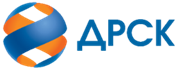 Акционерное Общество«Дальневосточная распределительная сетевая компания»Протокол № 267/МТО-ВПзаседания закупочной комиссии по запросу предложений в электронной форме на право заключения договора поставки: «Расходные материалы и комплектующие для ИТ  филиала ПЭС»,  Лот № 13901-ТО-ТО ДИТ-2020-ДРСК31908644627- ЕИСКОЛИЧЕСТВО ПОДАННЫХ ЗАЯВОК НА УЧАСТИЕ В ЗАКУПКЕ: 3 (три) заявки.КОЛИЧЕСТВО ОТКЛОНЕННЫХ ЗАЯВОК: 0 заявок.ВОПРОСЫ, ВЫНОСИМЫЕ НА РАССМОТРЕНИЕ ЗАКУПОЧНОЙ КОМИССИИ: Об утверждении результатов процедуры переторжки.О ранжировке заявок.О выборе победителя закупки.ВОПРОС 1 «Об утверждении результатов процедуры переторжки»РЕШИЛИ:Признать процедуру переторжки состоявшейся.Принять условия заявок Участников после переторжки:ВОПРОС 2 «О ранжировке заявок»РЕШИЛИ:Утвердить расчет баллов по результатам оценки заявок:Утвердить ранжировку заявок:ВОПРОС 3 «О выборе победителя закупки»РЕШИЛИ:Признать Победителем закупки Участника, занявшего 1 (первое) место в ранжировке по степени предпочтительности для Заказчика: ОБЩЕСТВО С ОГРАНИЧЕННОЙ ОТВЕТСТВЕННОСТЬЮ "ТЕХНОТРЕЙД" ИНН/КПП 2724137081/272401001 ОГРН 1102724000103 на условиях: с ценой заявки 218 707,34   без учета НДС, являющейся  суммарной стоимостью единичных расценок поставляемой продукции, зафиксированных в предложении Участника на переторжку, в соответствии с ориентировочным объемом, указанным в Технических требованиях Заказчика. Предельная стоимость договора в соответствии с п. 4.1 Проекта Договора (Приложение 2 к Документации о закупке) составляет 1 833 333,33 рублей без учета НДС.     Срок поставки: до 30.11.2020. Условия оплаты: Расчет за поставленный Товар производится Покупателем в течение 30 (тридцати) календарных дней с даты  подписания товарной накладной (ТОРГ-12) или Универсального передаточного документа (УПД), за каждую партию товара, на основании счета, выставленного Поставщиком.Гарантийный срок на Товар: не менее 12 месяцев.  Время начала исчисления гарантийного срока – с момента поставки Товара на склад Грузополучателя.Инициатору договора обеспечить подписание договора с Победителем не ранее чем через 10 (десять) календарных дней и не позднее 20 (двадцати) календарных дней после официального размещения итогового протокола по результатам закупки.Победителю закупки в срок не позднее 3 (трех) рабочих дней с даты официального размещения итогового протокола по результатам закупки обеспечить направление по адресу, указанному в Документации о закупке, информацию о цепочке собственников, включая бенефициаров (в том числе конечных), по форме и с приложением подтверждающих документов согласно Документации о закупке.(4162) 397-260г. Благовещенск«19» февраля  2020№п/пНаименование Участника, его адрес, ИНН и/или идентификационный номерДата и время регистрации заявкиОБЩЕСТВО С ОГРАНИЧЕННОЙ ОТВЕТСТВЕННОСТЬЮ "ТЕХНОТРЕЙД" 
ИНН/КПП 2724137081/272401001 
ОГРН 110272400010323.12.2019 05:34ОБЩЕСТВО С ОГРАНИЧЕННОЙ ОТВЕТСТВЕННОСТЬЮ "БИТРОНИКС" 
ИНН/КПП 2539100305/254001001 
ОГРН 109253900388625.12.2019 11:24ОБЩЕСТВО С ОГРАНИЧЕННОЙ ОТВЕТСТВЕННОСТЬЮ "ИНФОМАТИКА" 
ИНН/КПП 2536268733/254301001 
ОГРН 114253600006714.01.2020 05:04№ п/пНаименование Участника и/или идентификационный номерДата и время регистрации заявкиЦеновое предложение 
допереторжки, 
руб. без НДСЦеновое предложение 
после переторжки, 
руб. без НДСОБЩЕСТВО С ОГРАНИЧЕННОЙ ОТВЕТСТВЕННОСТЬЮ "ТЕХНОТРЕЙД" 
ИНН/КПП 2724137081/272401001 
ОГРН 110272400010323.12.2019 05:34Максимальная (предельная) цена Договора: 1 833 333,33 руб. без НДССуммарная стоимость единичных расценок:235 934,47 руб. без НДСМаксимальная (предельная) цена Договора: 1 833 333,33 руб. без НДССуммарная стоимость единичных расценок:218 707,34 руб. без НДСОБЩЕСТВО С ОГРАНИЧЕННОЙ ОТВЕТСТВЕННОСТЬЮ "БИТРОНИКС" 
ИНН/КПП 2539100305/254001001 
ОГРН 109253900388625.12.2019 11:24Максимальная (предельная) цена Договора: 1 833 333,33 руб. без НДССуммарная стоимость единичных расценок: 236 759,98 руб. без НДСМаксимальная (предельная) цена Договора: 1 833 333,33 руб. без НДССуммарная стоимость единичных расценок: 234 392,48 руб. без НДСОБЩЕСТВО С ОГРАНИЧЕННОЙ ОТВЕТСТВЕННОСТЬЮ "ИНФОМАТИКА" 
ИНН/КПП 2536268733/254301001 
ОГРН 114253600006714.01.2020 05:04Максимальная (предельная) цена Договора: 1 833 333,33 руб. без НДССуммарная стоимость единичных расценок:236 759,98 руб. без НДСНДС не предусмотрен. (применяется упрощенная система налогообложения)Максимальная (предельная) цена Договора: 1 833 333,33 руб. без НДССуммарная стоимость единичных расценок:236 759,98 руб. без НДСНДС не предусмотрен. (применяется упрощенная система налогообложения)Критерий оценки (подкритерий)Весовой коэффициент значимостиВесовой коэффициент значимостиКоличество баллов, присужденных заявке по каждому критерию / подкритерию
(с учетом весового коэффициента значимости) Количество баллов, присужденных заявке по каждому критерию / подкритерию
(с учетом весового коэффициента значимости) Количество баллов, присужденных заявке по каждому критерию / подкритерию
(с учетом весового коэффициента значимости) Критерий оценки (подкритерий)критерия подкритерияООО «ТЕХНОТРЕЙД»ООО «БИТРОНИКС»ООО «ИНФОРМАТИКА»Критерий оценки 1: Суммарная стоимость единичных расценок90%-//-4,54,1994,157Критерий оценки 1: Деловая репутация (участие в судебных разбирательствах)10%-//-0,500,5Итоговый балл заявки 
(с учетом весовых коэффициентов значимости)Итоговый балл заявки 
(с учетом весовых коэффициентов значимости)Итоговый балл заявки 
(с учетом весовых коэффициентов значимости)5,04,24,7Место в ранжировке (порядковый № заявки)Наименование Участника и/или идентификационный номерДата и время регистрации заявкиИтоговая цена заявки, 
руб. без НДСВозможность применения приоритета в соответствии с 925-ПП1 местоОБЩЕСТВО С ОГРАНИЧЕННОЙ ОТВЕТСТВЕННОСТЬЮ "ТЕХНОТРЕЙД" 
ИНН/КПП 2724137081/272401001 
ОГРН 110272400010323.12.2019 05:34Максимальная (предельная) цена Договора: 1 833 333,33 руб. без НДССуммарная стоимость единичных расценок:218 707,34 руб. без НДСнет2 местоОБЩЕСТВО С ОГРАНИЧЕННОЙ ОТВЕТСТВЕННОСТЬЮ "ИНФОМАТИКА" 
ИНН/КПП 2536268733/254301001 
ОГРН 114253600006714.01.2020 05:04Максимальная (предельная) цена Договора: 1 833 333,33 руб. без НДССуммарная стоимость единичных расценок:236 759,98 руб. без НДСНДС не предусмотрен. (применяется упрощенная система налогообложения)нет3 местоОБЩЕСТВО С ОГРАНИЧЕННОЙ ОТВЕТСТВЕННОСТЬЮ "БИТРОНИКС" 
ИНН/КПП 2539100305/254001001 
ОГРН 109253900388625.12.2019 11:24Максимальная (предельная) цена Договора: 1 833 333,33 руб. без НДССуммарная стоимость единичных расценок: 234 392,48 руб. без НДСнетСекретарь Закупочной комиссии: Терёшкина Г.М.  _____________________________